Участие в муниципальном этапе Смотра строя и песни По традиции  в рамках месячника военно-патриотического воспитания юнармейцы отряда «Факел» МБОУ Висловская СОШ приняли участие в муниципальном этапе Смотра строя и песни. Из-за ковидных ограничений в 2022 году смотр строя и песни прошел в дистанционном формате.  Была произведена видеосъёмка выступления отряда. Пожелаем удачи нашим юнармейцам.https://disk.yandex.ru/i/3Ud1XpmVJ_LJCA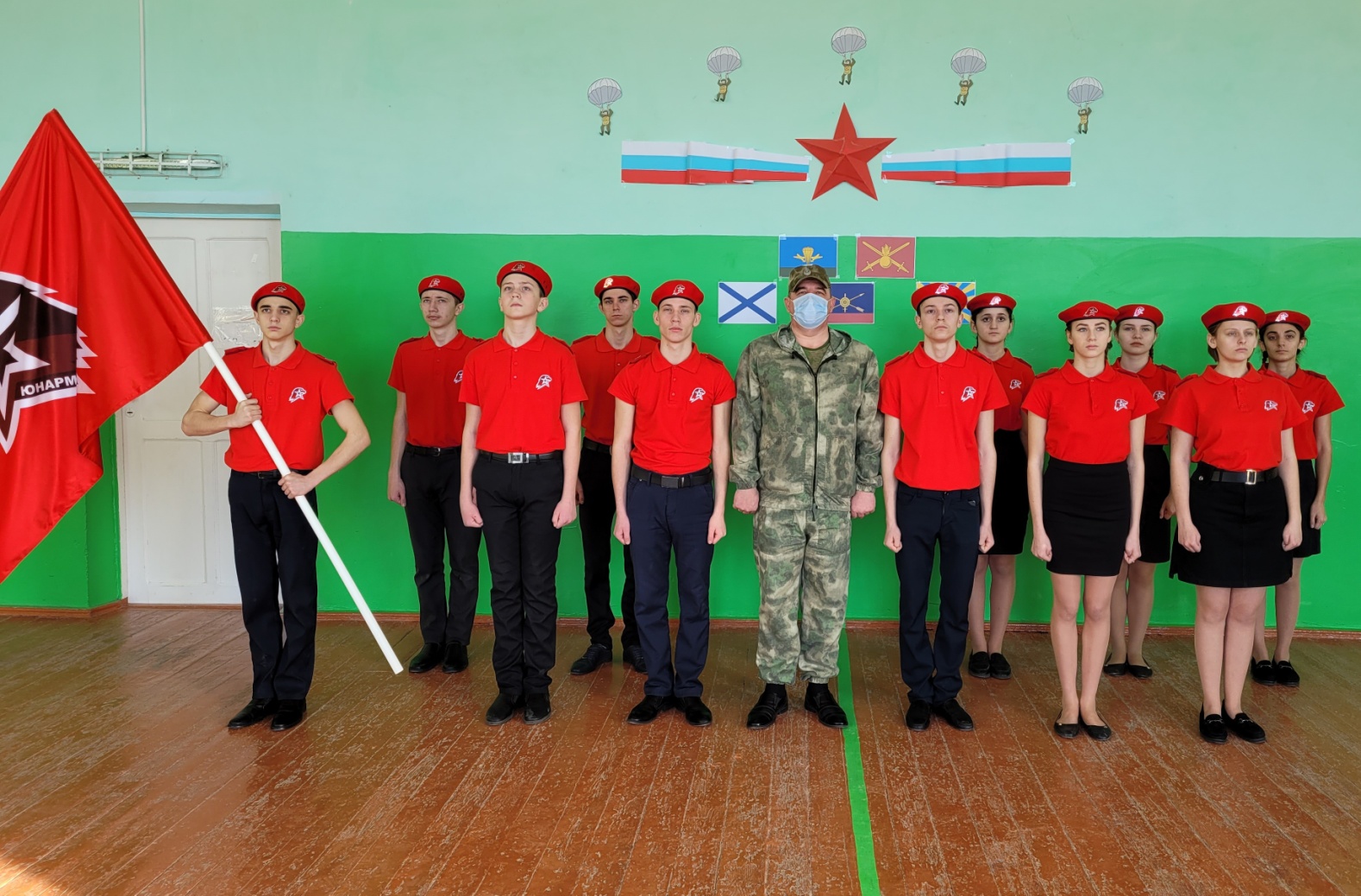 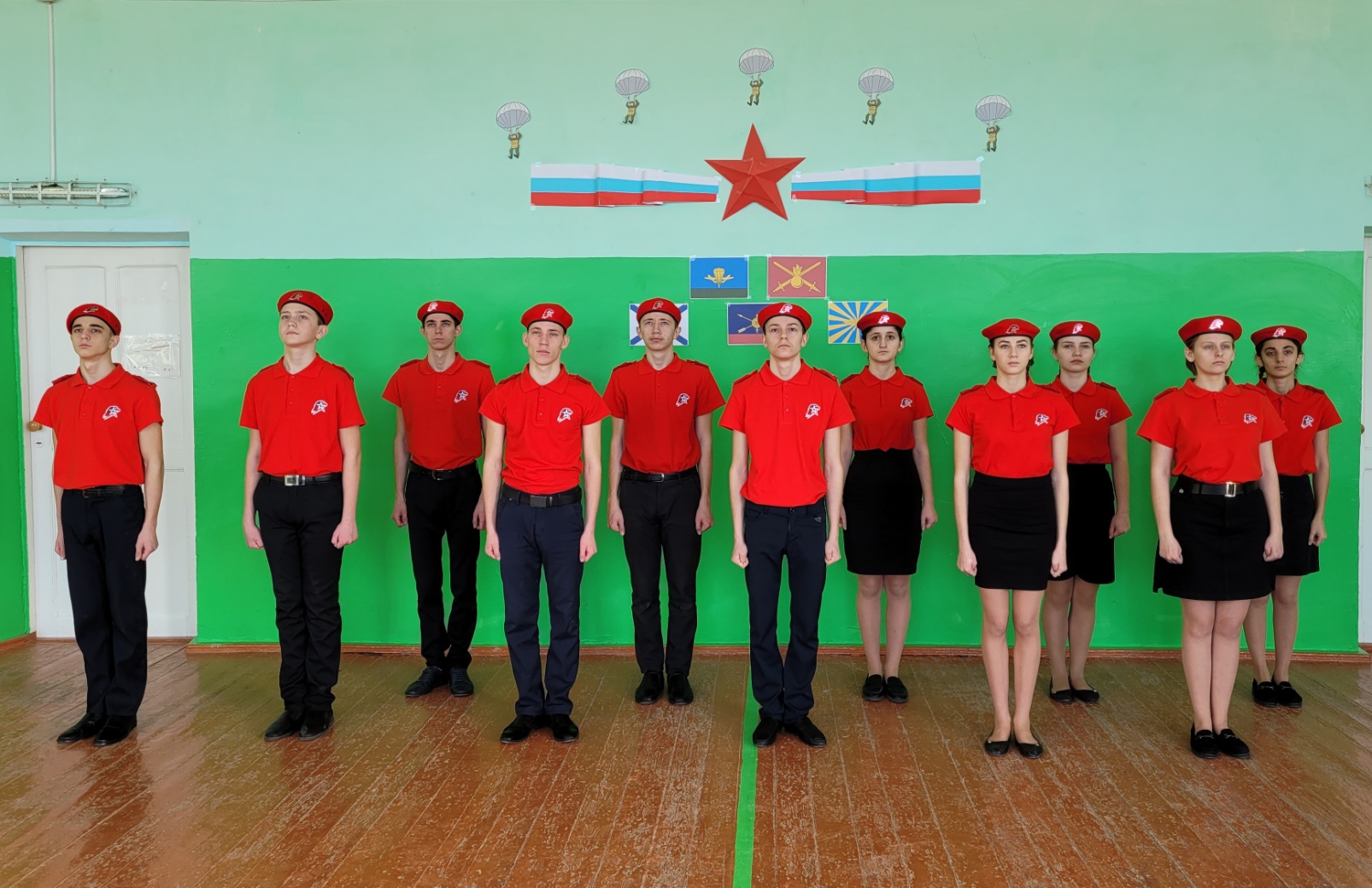 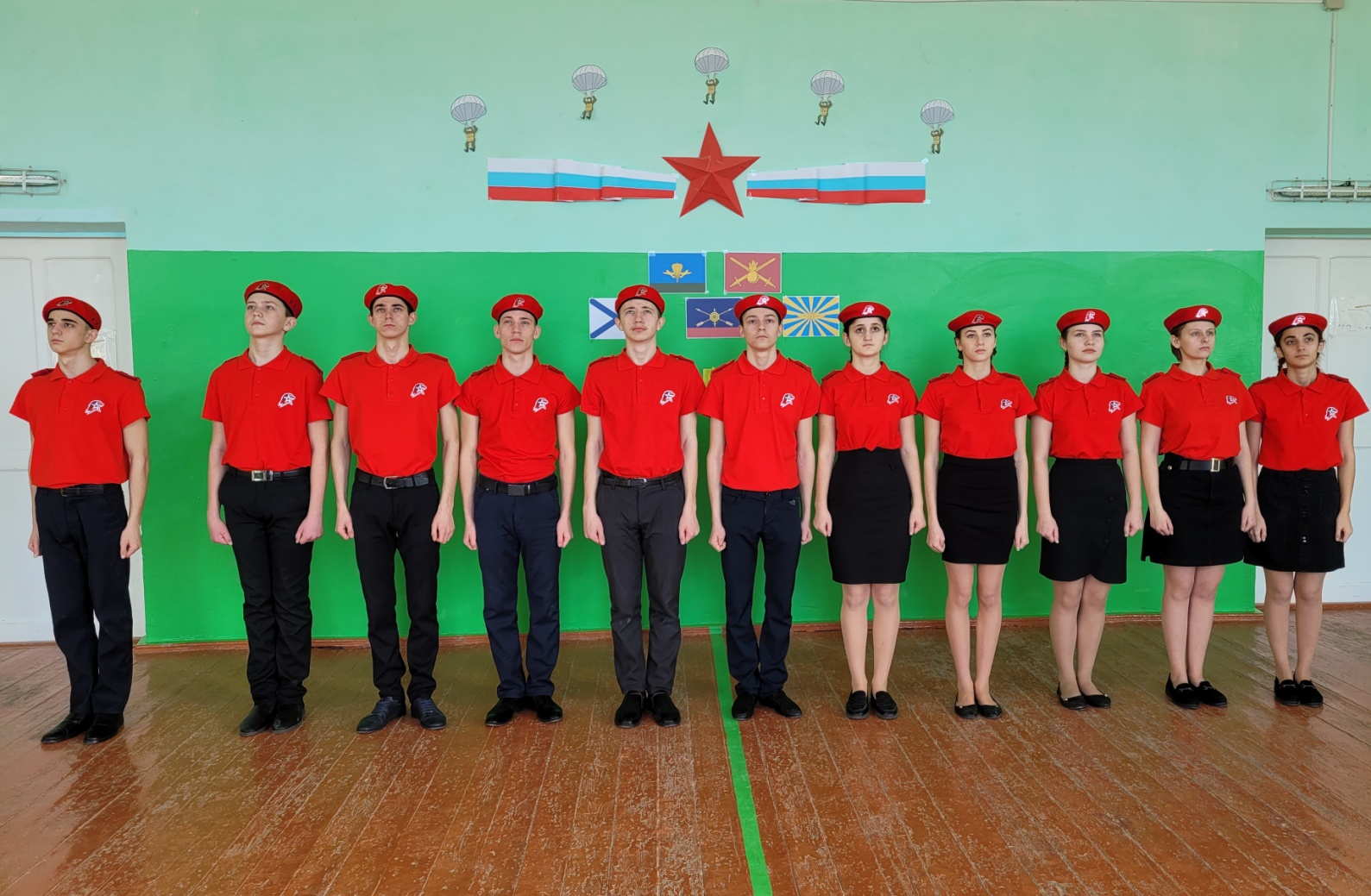 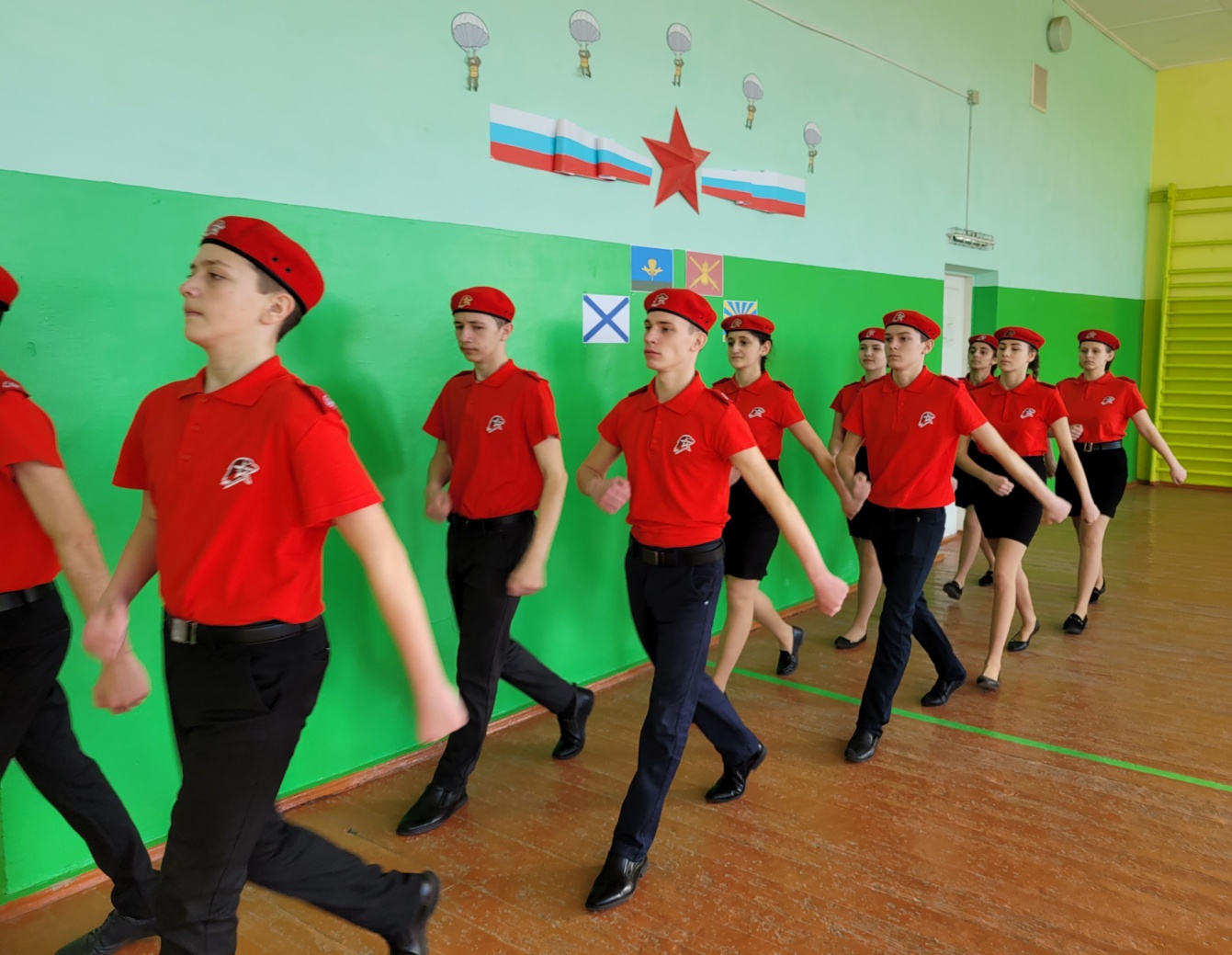 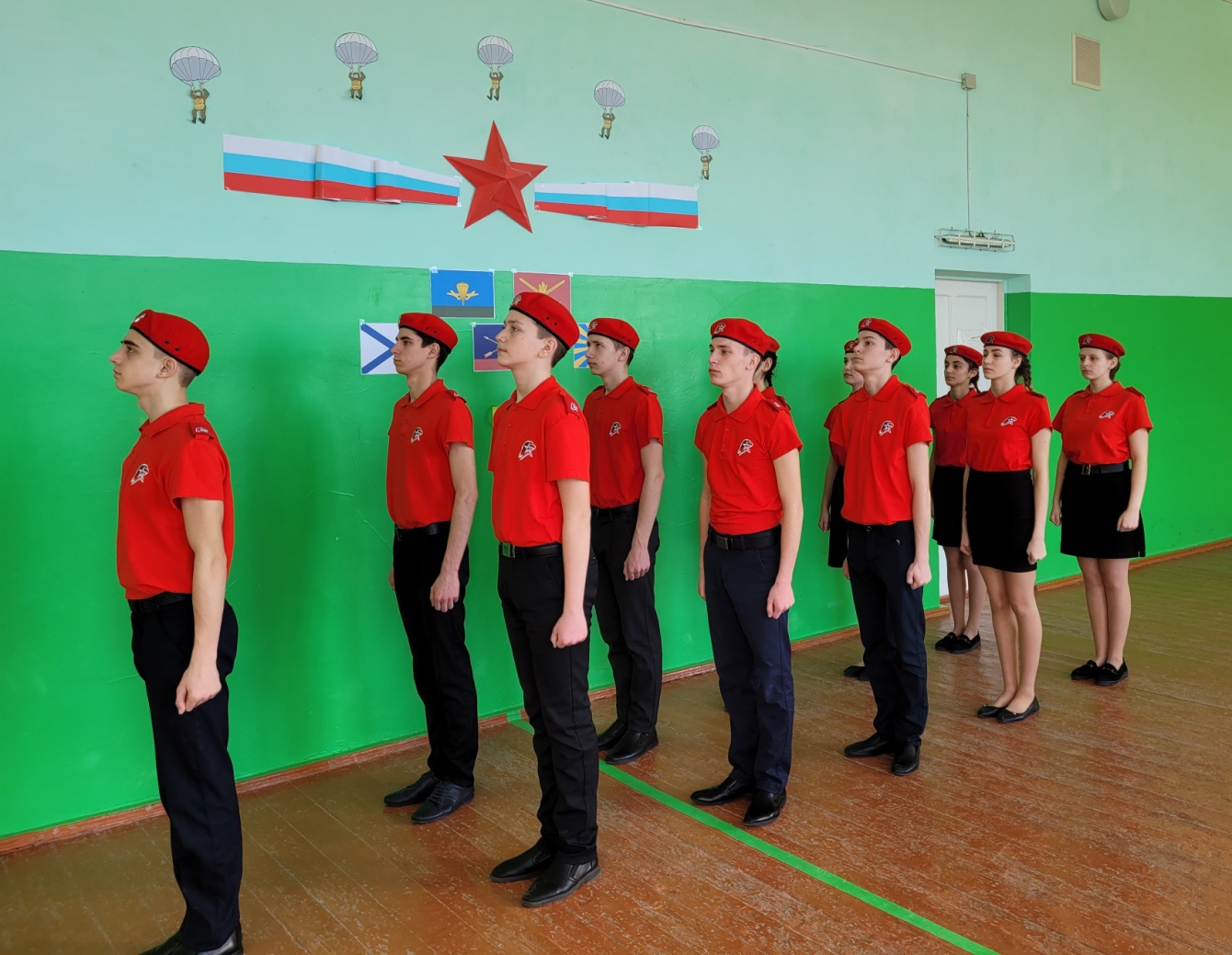 